

Priser Yogahuset 2016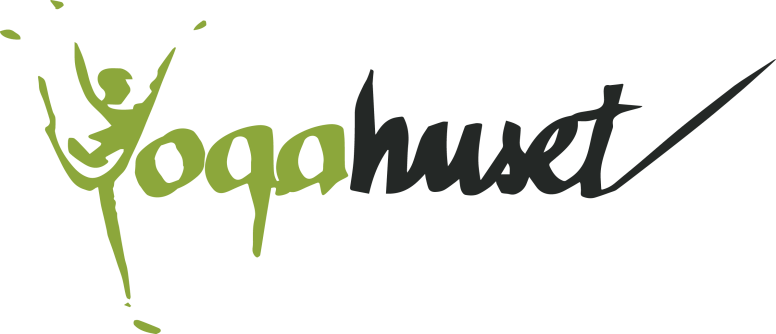 Ved inngåelse av nytt medlemskap betales de 2 første månedene. Det forventes at det tegnes avtalegiro, det kommer et fakturagebyr på 40,- i tillegg, hvis avtalegiro ikke er inngått. Det er 1 mnd oppsigelse, som gjelder fra den første dagen i mnd etter mottatt skriftlig oppsigelse.Medlemspris for eksisterende medlemmer på Energihuset,avtalegiro295,- pr. mnd. 
(betales i tillegg til medlemskap på treningssenteret)Kun yoga, avtalegiro 695,- pr. mnd. Klippekort 10 klipp1800,-Drop inn200,-PT Yoga 50 minKr. 630,- pr. time